Topic: MINIBEASTS    This week’s focus story is: Superworm 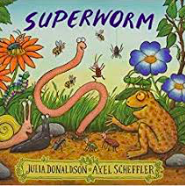 Please listen to this each day in order to familiarise yourself with the story:  https://www.youtube.com/watch?v=7Jnk3XApKBg Remember we would love to see any photos of work or activities that you complete. You can upload them to TAPESTRY or email them at reception@gca.herts.sch.ukHave fun and keep safe! Miss Kane, Miss Nichols, Mrs Cole and Mrs O’Gorman  MondayTuesdayWednesdayThursdayFridayPhysical Development Complete some of your favourite Go Noodle Kidz Bop dances (parents this is free to sign up to):https://www.gonoodle.comJoin the Dough Disco queen Shonette for a live dough disco session. If you don’t have any play dough you can use some imaginary dough:https://www.youtube.com/watch?v=_ZIVqHIBQW8&list=PLtw-7Jf06an1IfIIonfs44FpzuCv7g1ZBComplete some of your favourite Go Noodle Kidz Bop dances (parents this is free to sign up to):https://www.gonoodle.comPractise your letter formation using and letter names as you say and write each sound: https://www.youtube.com/watch?v=wduPhJLeBhA Complete some of your favourite Go Noodle Kidz Bop dances (parents this is free to sign up to):https://www.gonoodle.comLiteracyListen to this week’s story  of Superworm (link above). Superworm is a very clever worm! Can you remember some of the things he was able to turn himself into? A lasoo, a skipping rope, a fishing rod etc. Can you think of something else he could be? Draw a picture of this to create a new part of the story. Copy and complete the sentence ‘Superworm is a …..” underneath your picture. Listen to this week’s story  of Superworm (link above). Superworm is a very clever worm! In the story he wriggles through the ‘treasure tunnel’ which is actually very yucky! Can you draw a real ‘treasure tunnel’ for Superworm with lots of nice things in it. Label each part. For example you may draw some sand with shells, starfish, gems etc in or maybe a garden with gold rings, berries, twigs etc. Listen to this week’s story  of Superworm (link above). Can you name at least 5 characters in the story? Draw or paint your favourite one and then write a description about it. Think about its colour, how it moves etc. Listen to this week’s story  of Superworm (link above). This story is a rhyming story. Today we would like you to practise your rhyming words as you play this matching game: https://www.turtlediary.com/game/words-that-rhyme.htmlListen to this week’s story  of Superworm (link above). As we know, Superworm is super clever! Can you think of another minibeast that would also make a great superhero? Think about what you know already know about minibeasts e.g. ants are strong, caterpillars can transform etc to help you design your new character. PhonicsDigraph igh Today you will be learning what we call a ‘trigraph’. A trigraph is a sound that is made up of three letters. This one also sounds like a tricky word so it’s important to learn it well. Watch today’s lesson here: https://www.youtube.com/watch?v=eECx9BARPH0&list=PLlwCBMzZhh4FwywOqbVU1gmphk1ujh9-5&index=8 and then check out Tapestry for another challenge using this sound.Digraph oaFor the rest of this  week we will continue to focus on sounds made by more than one letter- we call a sound made by two letters .a ‘digraph’. Watch today’s lesson here: https://www.youtube.com/watch?v=eECx9BARPH0&list=PLlwCBMzZhh4FwywOqbVU1gmphk1ujh9-5&index=8  and then check out Tapestry for another challenge using this sound.Digraph ar This week we will continue to focus on sounds made by more than one letter- we call a sound made by two letters .a ‘digraph’. Watch today’s lesson here: https://www.youtube.com/watch?v=Kqjvl__oSGgand then check out Tapestry for another challenge using this sound.Digraph oi This week we will continue to focus on sounds made by more than one letter- we call a sound made by two letters .a ‘digraph’. Watch today’s lesson here: https://www.youtube.com/watch?v=ELuONu3buwg and then check out Tapestry for another challenge using this sound.Digraph or This week we will continue to focus on sounds made by more than one letter- we call a sound made by two letters .a ‘digraph’. Watch today’s lesson here:https://www.youtube.com/watch?v=fTnnijiiQiQ&list=PLlwCBMzZhh4FwywOqbVU1gmphk1ujh9-5&index=11and then check out Tapestry for another challenge using this sound.Maths     Practise counting forwards and backwards as you play ‘hopscotch’ or a similar game. Then create your very own ‘Superworm Number Line’ by starting and ending at different numbers- use these to help you practise counting forwards and backwards- see Tapestry for examples.You have been recently been exploring length. Today we would like you to practise ordering objects by length. Watch how here https://www.youtube.com/watch?v=Yx_Lcp9tkmEwe would then like you to find lots of pieces of ribbon, string, spaghetti etc to be your Superworms and then order these by length, from the shortest to the longest. Remember to always line up the bottom when measuring. See Tapestry.Log onto your Mathseeds account and complete the pattern activities. Then use pieces of string or spaghetti (your very own superworms) to make a symmetrical picture. Fold a piece of paper in half and paint with your string on one side. Then fold and press the other side of paper. what happens? Can you do this with shorter and longer pieces? Maybe you could measure the painted lines against something? See Tapestry. Gather up to 6 different objects from around your house and explore these. Is each one short or long? Which do you think is the shortest? The longest? Can you remember how to check? That’s right, line them up like you learnt how to do on Tuesday!Find a sibling or grown up to complete the ‘Longest Superworm’ challenge with you -see Tapestry for details.Reading Either read one of your school books or choose one on this free site to read. https://home.oxfordowl.co.uk (parents you will need to set up an account but it is free to do so)Can you remember the repeated refrain from this week’s story? Sing along with the Superworm song! https://www.youtube.com/watch?v=VX7cb8YMDAAEither read one of your school books or choose one on this free site to read. https://home.oxfordowl.co.uk (parents you will need to set up an account but it is free to do so)Have a go at answering the Superworm comprehension activities on Tapestry, remember if you are unsure of the answer, it is fine to go back and check!Either read one of your school books or choose one on this free site to read. https://home.oxfordowl.co.uk (parents you will need to set up an account but it is free to do so)TopicCan you make your very own clay/ salt dough / play dough superworm and decorate it? Maybe you could decorate it with a repeated pattern? 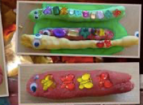 Superworm enjoys hiding in muddy places. Can you make your very own wormery using a plastic bottle? https://schoolgardening.rhs.org.uk/Resources/Activity/Mini-wormery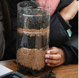 Make your very own threading Superworm by threading beads, chopped up pieces of straw, coloured pasta, cheerios- anything! You could even make a long Superworm and a shorter baby worm! 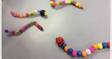 Can you practise wiggling like a worm? Make a maze with cushions, towels etc and practise weaving in and out of it. You might then want to complete it jumping like a toad or crawling like an earwig. Which way was the easiest? Want to find out some more facts about worms? If so watch this video which will tell you lots of information about them https://www.youtube.com/watch?v=l-zc_1vjLnI